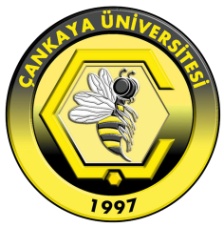 ÇANKAYA UNIVERSITYFaculty of Economics and Administrative Sciences/ Department of Political Science and International Relations SyllabusDepartmentPolitical Science and International RelationsPolitical Science and International RelationsPolitical Science and International RelationsPolitical Science and International RelationsPolitical Science and International RelationsPolitical Science and International RelationsPolitical Science and International RelationsCourse Code & Course NamePSI 102 International Relations IIPSI 102 International Relations IIPSI 102 International Relations IIPSI 102 International Relations IIPSI 102 International Relations IIPSI 102 International Relations IIPSI 102 International Relations IINumber of Weekly Lecture Hours3Weekly Lab/Tutorial Hours0Number of Credit Hours3ECTS Credit4Academic Year2019-20202019-20202019-20202019-20202019-20202019-20202019-2020SemesterSpringSpringSpringSpringSpringSpringSpringInstructorAssoc. Prof. Dr. Gökhan AkşemsettinoğluAssoc. Prof. Dr. Gökhan AkşemsettinoğluAssoc. Prof. Dr. Gökhan AkşemsettinoğluAssoc. Prof. Dr. Gökhan AkşemsettinoğluAssoc. Prof. Dr. Gökhan AkşemsettinoğluAssoc. Prof. Dr. Gökhan AkşemsettinoğluAssoc. Prof. Dr. Gökhan AkşemsettinoğluE-mailgokhana@cankaya.edu.trgokhana@cankaya.edu.trgokhana@cankaya.edu.trgokhana@cankaya.edu.trgokhana@cankaya.edu.trgokhana@cankaya.edu.trgokhana@cankaya.edu.trRoom &PhoneK-414K-414K-414K-414K-414K-414K-414Lecture Hours3333333Office Hour1111111Course Web Sitehttps://psi102.cankaya.edu.tr/https://psi102.cankaya.edu.tr/https://psi102.cankaya.edu.tr/https://psi102.cankaya.edu.tr/https://psi102.cankaya.edu.tr/https://psi102.cankaya.edu.tr/https://psi102.cankaya.edu.tr/Course Description Characteristics of globalization; specific concepts; principles and issues of international security such as war, terrorism, nuclear deterrence and strategy; economic policy of states, economic institutions in international arena; future of international relations.Prerequisites (if any)1st2nd2nd3rd3rd4thPrerequisites (if any)Prerequisites (if any) Consent of the Instructor Consent of the Instructor Give others, if any.  Give others, if any.  Give others, if any. Co-requisites (if any)1st2nd2nd3rd4th4thCo-requisites (if any)Course Type  X Must course for dept.      Must course for other dept.(s)       Elective course for dept.       Elective course for other dept.(s)X Must course for dept.      Must course for other dept.(s)       Elective course for dept.       Elective course for other dept.(s)X Must course for dept.      Must course for other dept.(s)       Elective course for dept.       Elective course for other dept.(s)X Must course for dept.      Must course for other dept.(s)       Elective course for dept.       Elective course for other dept.(s)X Must course for dept.      Must course for other dept.(s)       Elective course for dept.       Elective course for other dept.(s)X Must course for dept.      Must course for other dept.(s)       Elective course for dept.       Elective course for other dept.(s)Course Objectives Globalization; arms control; alliances and balance of power; economic and cultural globalization and specific issues of international political economy; nature of human rights; fundamental principles of international law and environmental issues.Course Outline Course Outline WeekTopic(s)1Characteristics of globalization; contemporary globalization and factors accelerating globalization.2Approaches to security; war; arms control and barriers to arms control.3Collective security, peacekeeping, terrorism, weapons of mass destruction.4Nuclear deterrence and strategy, international security forces (NATO, OSCE, ECOWAS).5Alliances and the balance of power policy.6Definition and approaches of International political economy; interconnections between politics and economics.7The economic institutions (UN, IMF, IBRD, OECD).8Fundamentals of international law; the international legal system and types of international law.9Characteristics of international law; complementary aspects and functions of international law.10Emergence of right and the nature of human rights issues.11Women’s rights; children’s rights; ethical and racial rights, adequate nutrition and health standards; basic education.12Environmental security; ecopolitics; biodiversity; “global commons”; and environmental sustainability.13International efforts to resolve environmenal problems; the “tragedy of commons”.14The future of IR; optimistic and pessimistic approaches, global trends and forecasts.Grading Policy Grading Policy Grading Policy Grading Policy Grading Policy Grading Policy Grading Policy Grading Policy Grading Policy Assesment ToolQuantityPercentageAssessment ToolQuantityPercentageAssessment ToolQuantityPercentageHomeworkCase StudyAttendanceQuizLab WorkField StudyMidterm Exam140Class Participation110ProjectTerm PaperOral PresentationFinal Exam150Textbook(s) Textbook(s) Textbook(s) Textbook(s) Textbook(s) Author(s)TitlePublisherPublication YearISBNBrown, Chris. Understanding International Relations, 5th Edition.Red Globe20199781137611703Buzan, Barry and George Lawson.The Global Transformation, History, Modernity and the Making of International Relations.Cambridge University Press20159781139565073Baylis, John, Steve Smith and Patricia Owens. The Globalization of World Politics, an Introduction to International Relations, 6th Edition.Oxford University Press20149780199656172Reference Books Reference Books Reference Books Reference Books Reference Books Author(s)TitlePublisherPublication YearISBNKegley, W. Jr, Charles and Shannon L. World Politics, Trend and Transformation, 2012-2013 Edition.Cengage Learning,20139781111830069Viotti R. Paul and Mark V. Kauppi. Pearson. International Relations and World Politics, 5th Edition.Pearson20139780205854646Teaching Policy Lectures and class discussionsLaboratory, Studio and Court Hall Usage Computer Usage Learning Outcomes This course provides students with more specific issues of international politics and focuses on significant events that affect and mold international arena; international security issues, power and balance of power in the foreign policy making; international political economy; and environmental issues.